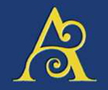 BESTECH ATHENAPrice ListBasic Sale Price (BSP) 					Rs. 15000/- sq.ft.Development Charges 	 				Rs. 500 /- sq. ft.Preferential Location Charges (PLC) 		10% for 14th & 15th FloorCar Parking Charges 					Rs. 750000/- per bayRFMS							Rs.250/-  sq.ft.(Replacement Fund cum Maintenance Security)			